E.E.AT. D-100“Divina Providencia”FÍSICA Y QUÍMICASEGUNDO AÑOESTUDIANTE:FECHA DE ENTREGA: 16/06/2020TRABAJO PRÁCTICOTema: Evolución de los Modelos AtómicosTeniendo en cuenta las imágenes y lo visto en los trabajos anteriores de modelos atómicos, responder las siguientes consignas.Lee atentamente las siguientes afirmaciones. Indica si son correctas o no lo son. En caso de ser falsas justificar correctamente.Los rayos catódicos se producen en tubos de descarga a alta presión.________Los rayos catódicos están constituidos por partículas materiales. ______________El electrón tiene carga eléctrica positiva. ______________Los rayos canales están constituidos por partículas positivas. ________________El protón tiene una masa 1840 veces mayor que el electrón. _________________El modelo de Thompson supone que el átomo es positivo. __________________Completa las siguientes afirmaciones:Los rayos catódicos permitieron descubrir los …………………………Los rayos canales se producen en un tubo de descarga con cátodo ………………..Las partículas atómicas positivas son los…………………..Los electrones son partículas con carga eléctrica ………………..Las partículas atómicas de menor masa son los ………………….En el siguiente esquema correspondiente a la acción de campos eléctricos sobre las radiaciones, coloca las referencias: rayos alfa, rayos beta, rayos gamma, sustancias radiactivas y bloque de plomo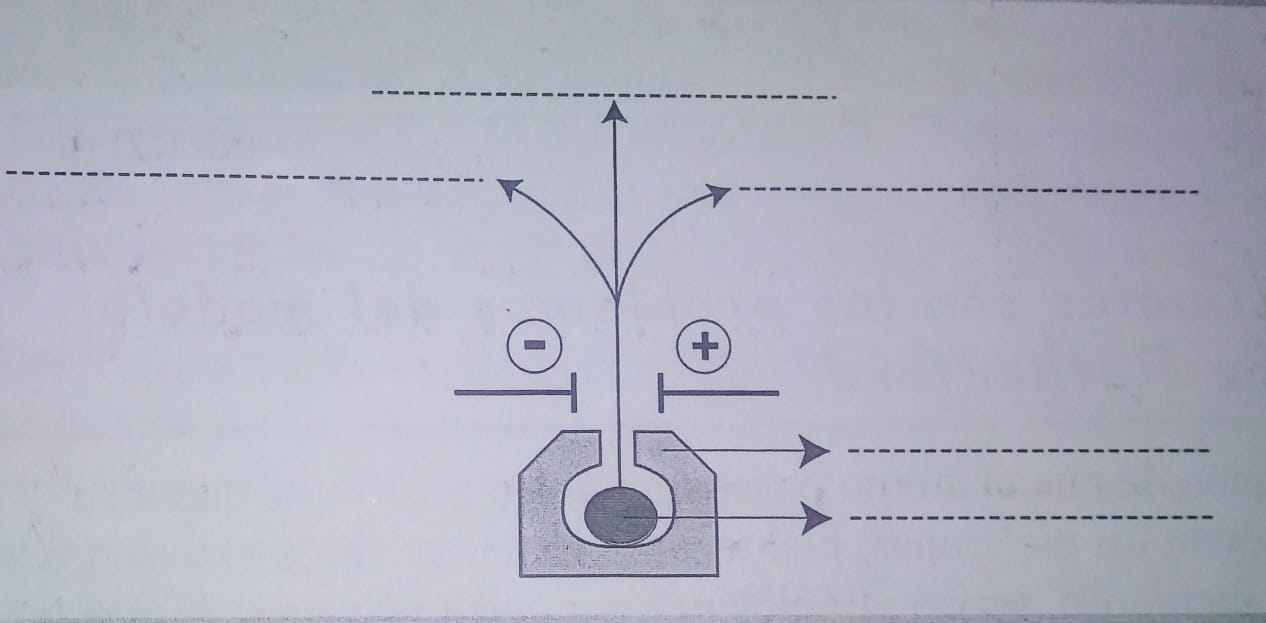 Marca con una X la respuesta correcta.La radiactividad fue descubierta porCurie.   – Rutherford.  – Becquerel.    – GoldsteinLa cantidad de elementos radiactivos actualmente conocidos está entre:20 y 30.  – 30 y 40.  – 40 y 50.  – 50 y 60.Los rayos más penetrantes son:Alfa.    – Beta.    – Gamma.    – TodosLos rayos beta son:Protones.    – Electrones.    – Núcleos atómicos.    Radiaciones electrmagneticasLa experiencia de Rutherford permitió deducir que los átomos tienen:Protones.    – Electrones.    – Neutrones.    – Partículas AlfaAcertigrama: Completa el siguiente acertigrama referido a la radiactividad. Esta palabra sirve de guía y sus letras están incluidas en los términos a descubrir.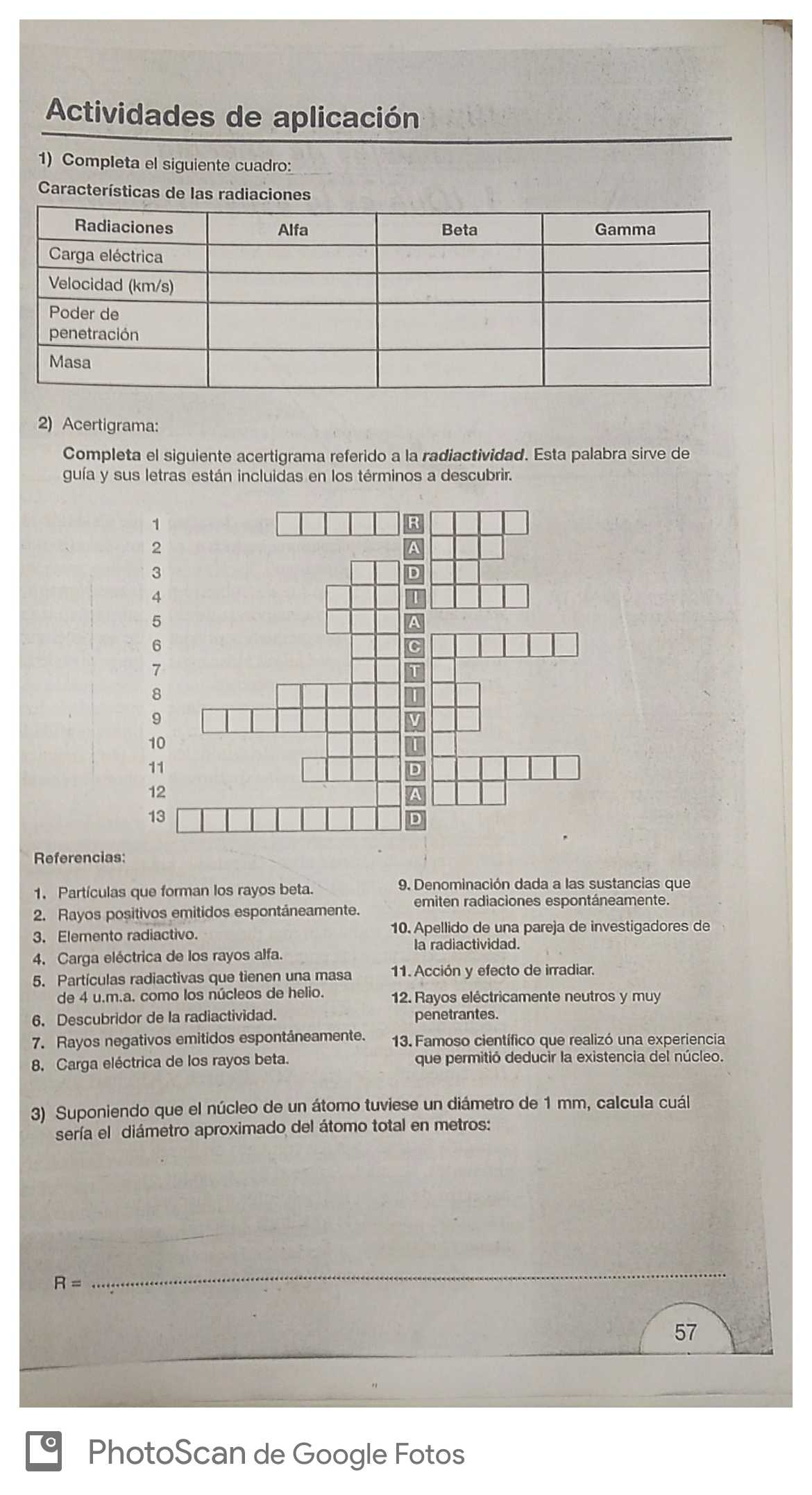 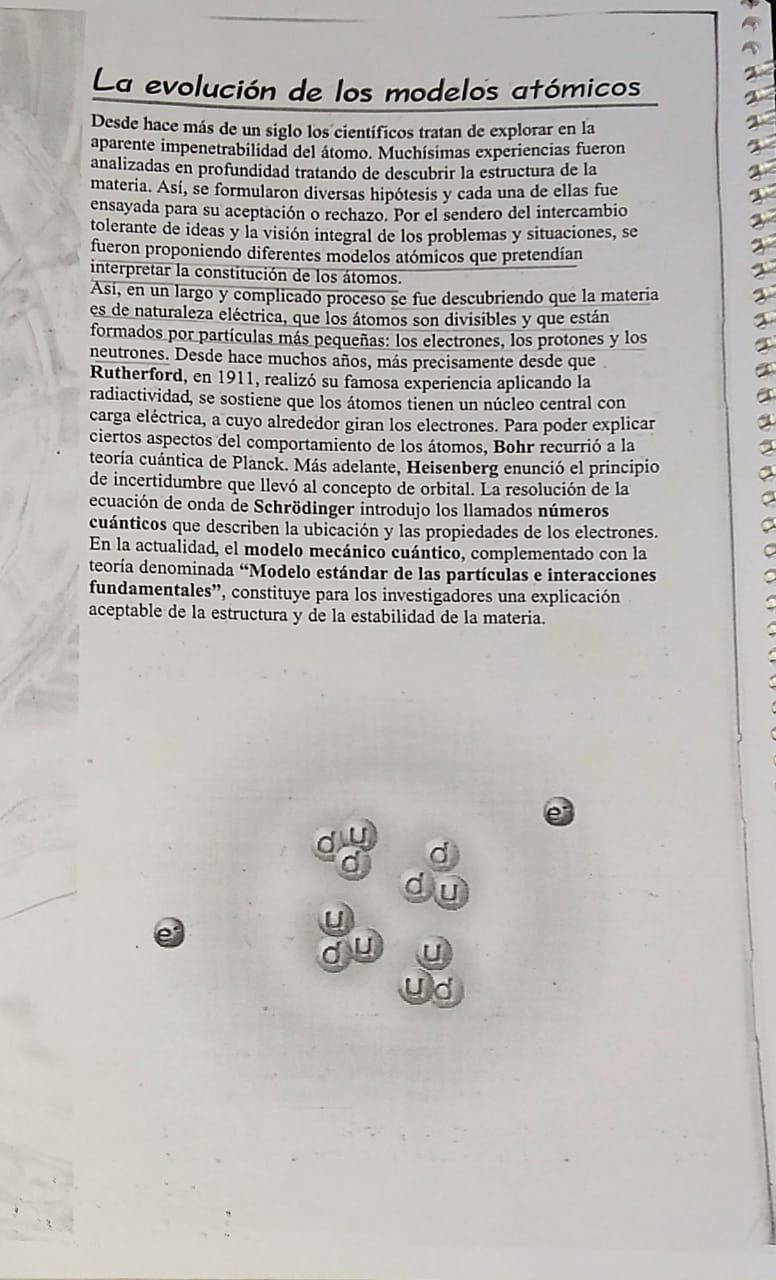 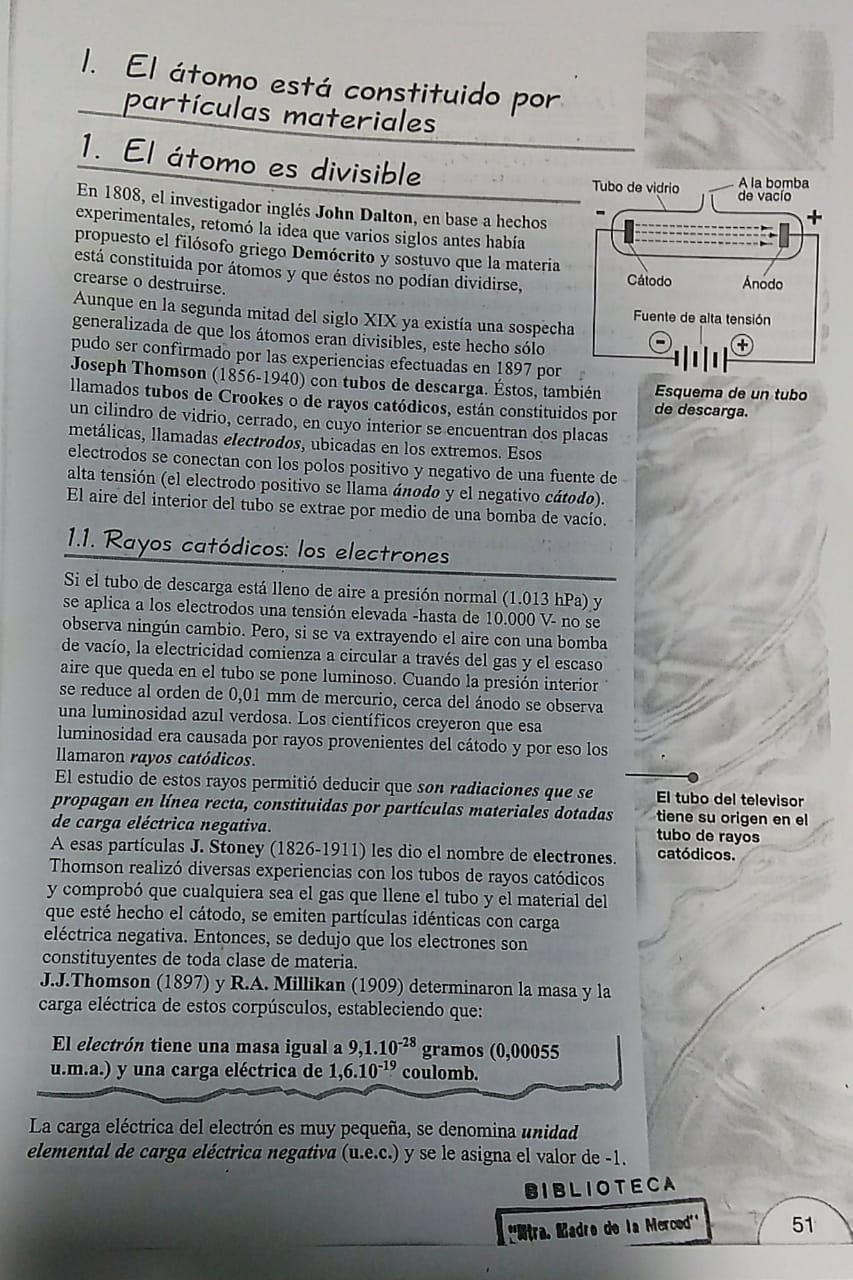 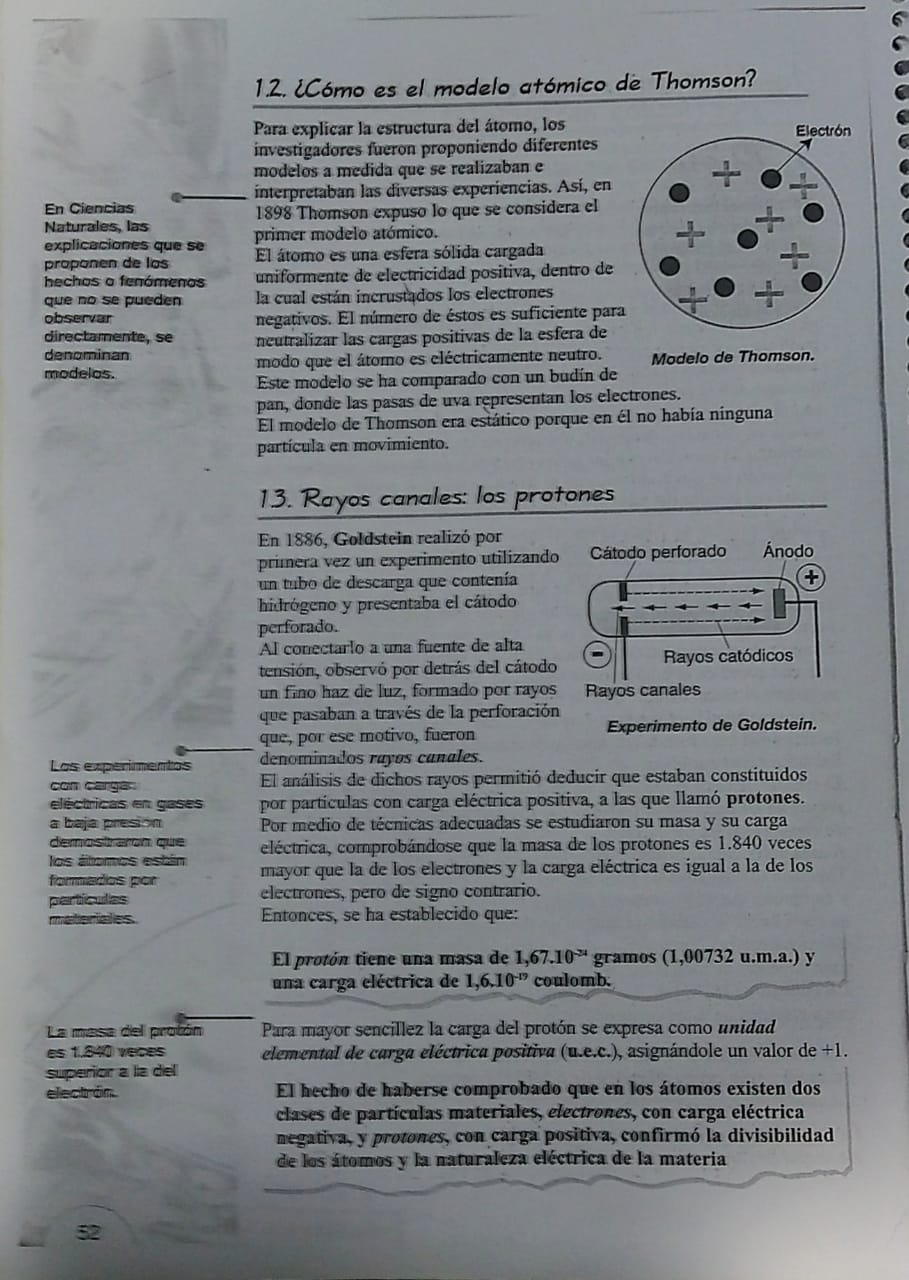 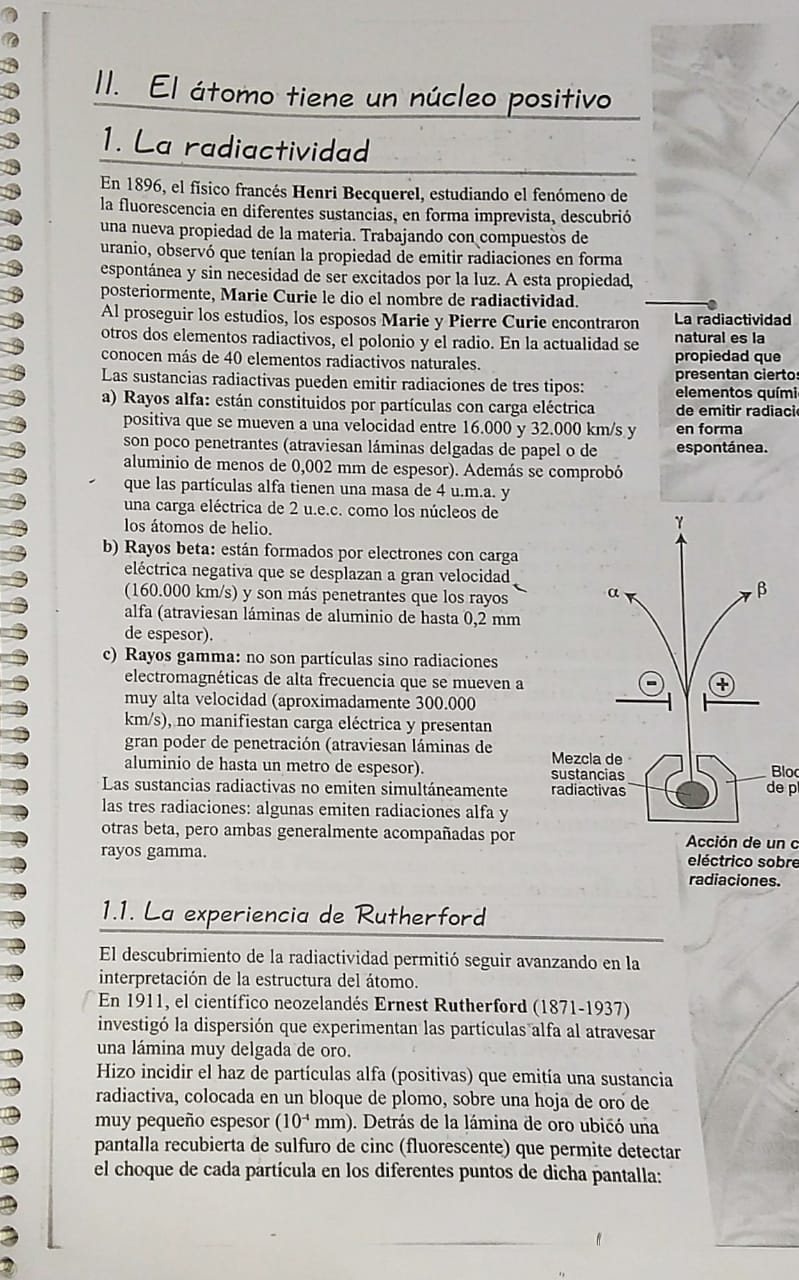 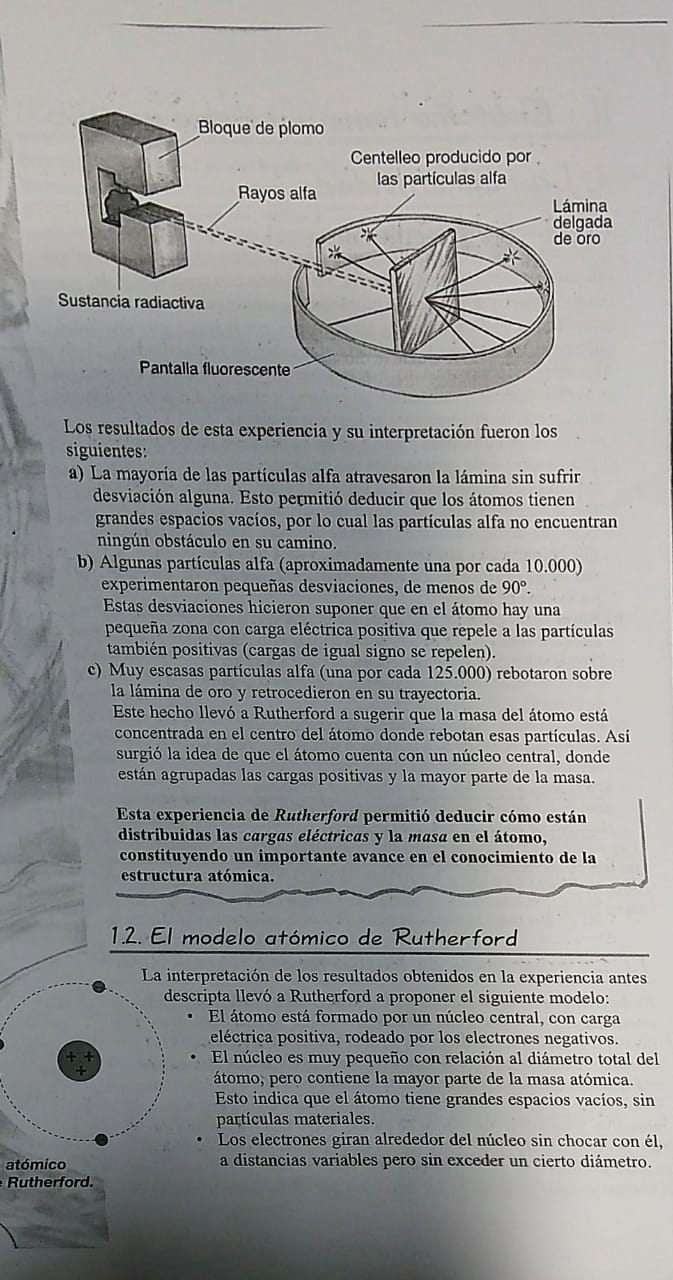 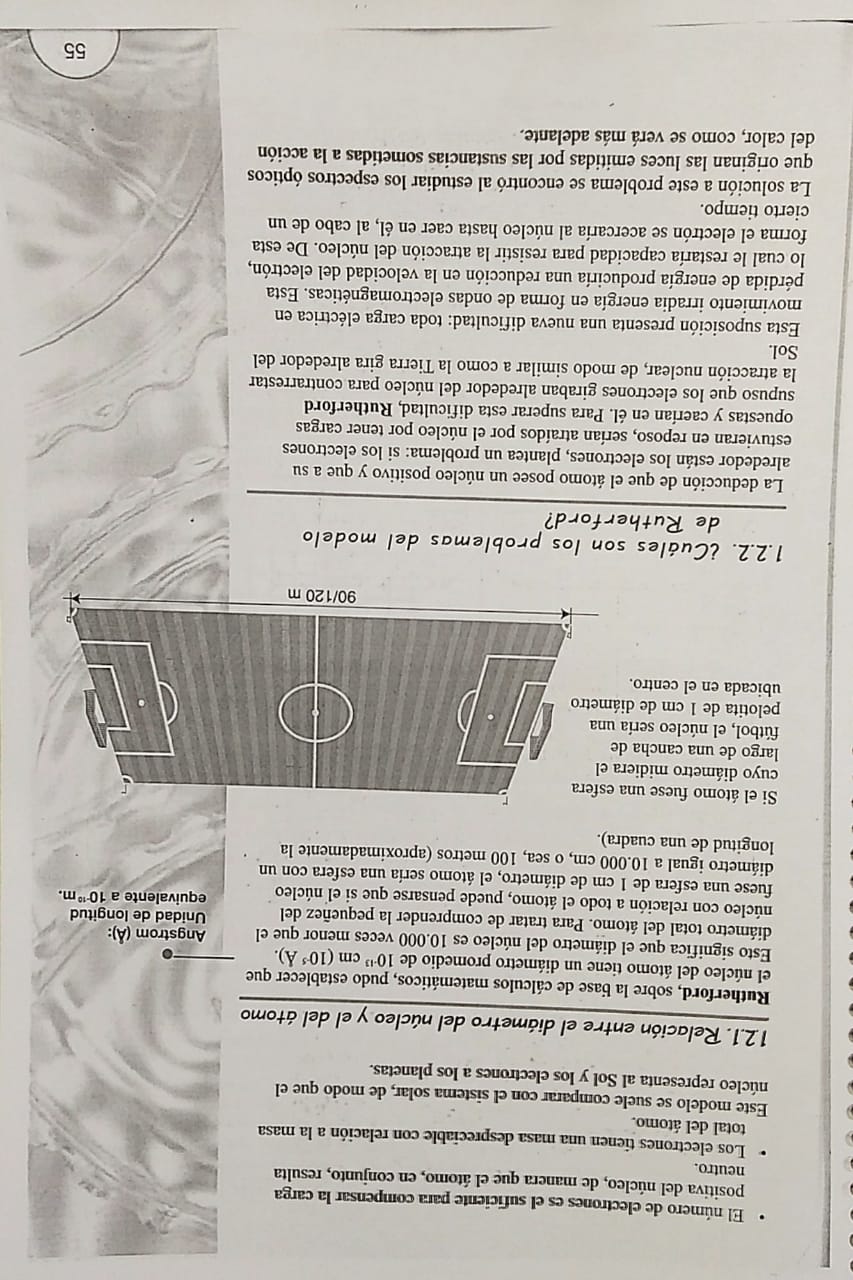 